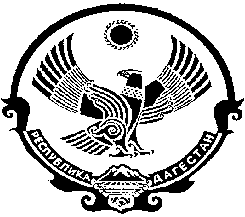 РЕСПУБЛИКА ДАГЕСТАН.                                С О Б Р А Н И Е   Д Е П У Т А Т О ВМУНИЦИПАЛЬНОГО РАЙОНА «ЦУНТИНСКИЙ РАЙОН».368412 с. Цунта, Цунтинский район  				                           тел. 55-06-11от «_____»_____________2016г. 				                                   №_______Постановление № 11/3    Одиннадцатой сессии Собрания депутатов МР «Цунтинский район» шестого созыва от 20.10.2016г. «О досрочном прекращении полномочий депутата   Собрания депутатов МР «Цунтинский район».   Рассмотрев заявление депутата Собрания депутатов МР «Цунтинский район» шестого созыва Магомедова Газимагомеда Мусаевича о досрочном прекращении полномочий депутата Собрания депутатов МР «Цунтинский район» сессия Собрания депутатов п о с т а н о в л я е т:В соответствии со ст. 29, п.12, п/п 2 Устава МР «Цунтинский район» прекратить досрочно полномочия депутата Собрания депутатов МР «Цунтинский район» шестого созыва Магомедова Газимагомеда Мусаевича (В.П.П. «Единая россия») в связи с его избранием депутатом Народного Собрания Республики Дагестан.            Председатель       Собрания депутатов                                                 Гамзатов А.Х.РЕСПУБЛИКА ДАГЕСТАН.                                С О Б Р А Н И Е   Д Е П У Т А Т О ВМУНИЦИПАЛЬНОГО РАЙОНА «ЦУНТИНСКИЙ РАЙОН».368412 с. Цунта, Цунтинский район  				                           тел. 55-06-11от «____» ____________2016г. 		   		                                   №_______Постановление № 11/4    Одиннадцатой сессии Собрания депутатов МР «Цунтинский район» шестого созыва от 20.10.2016г. «О даче согласия на назначение заместителя главы администрации  МР «Цунтинский район».   Рассмотрев ходатайство главы администрации МР «Цунтинский район» о даче согласия на назначение на должность заместителя главы администрации МР «Цунтинский район» Магомедова Вариса Рамазановича сессия   Собрания депутатов МР «Цунтинский район» шестого созывап о с т а н о в л я е т:В соответствии со ст. 30, ч. 2, ст. 32 ч.1, п. 12 Устава МР «Цунтинский район», ст.43 Регламента Собрания депутатов МР «Цунтинский район», дать согласие главе администрации МР «Цунтинский район» на назначение Магомедова Вариса Рамазановича заместителем главы администрации МР «Цунтинский район».            Председатель       Собрания депутатов                                                 Гамзатов А.Х.РЕСПУБЛИКА ДАГЕСТАН.                                С О Б Р А Н И Е   Д Е П У Т А Т О ВМУНИЦИПАЛЬНОГО РАЙОНА «ЦУНТИНСКИЙ РАЙОН».368412 с. Цунта, Цунтинский район  				                           тел. 55-06-11от «_____»_____________2016г. 				                                   №_______Постановление № 11/2    Одиннадцатой сессии Собрания депутатов МР «Цунтинский район» шестого созыва от 20.10.2016г. «О внесении изменений и дополнений в Регламент   Собрания депутатов МР «Цунтинский район».     В соответствии с Федеральным Законом «Об общих принципах организации местного самоуправления в РФ», закона РД «О местном самоуправлении в РД», Устава МР «Цунтинский район» и Регламента Собрания депутатов МР «Цунтинский район», сессия Собрания депутатов МР «Цунтинский район» п о с т а н о в л я е т:Дополнить Регламент Собрания депутатов МР «Цунтинский район» главой № 9 следующего содержания:ГЛАВА - 9.Заключительные положения.Аппарат Собрания депутатов МР «Цунтинский район».Статья 68.Аппарат Собрания депутатов осуществляет организационное, правовое, информационно-аналитическое, материально-финансовое  и кадровое обеспечение деятельности Собрания депутатов.Основными задачами аппарата являются создание необходимых условий для эффективной работы Собрания депутатов, оказание практической помощи депутатам в осуществлении их полномочий. В своей деятельности аппарат руководствуется Конституцией Российской Федерации, федеральными законами, законами субъекта Российской Федерации, Уставом муниципального района, настоящим Регламентом, принимаемыми решениями Собранием депутатов.Структура и состав аппарата определяются Собранием депутатов в Положении об Аппарате Собрания депутатов.Статья 69.Настоящий Регламент Собрания депутатов принимается большинством голосов от избранного числа депутатов Собрания.Внесение изменений в настоящий Регламент осуществляются в случаях внесении изменений в Устав муниципального района и в случаях, необходимости приведения настоящего Регламента в соответствие с законодательствами Российской Федерации и Республики Дагестан большинством голосов от избранного числа депутатов. Статья 70.Настоящий Регламент вступает в силу со дня его принятия.Настоящее постановление вступает в силу с момента его принятия.            Председатель       Собрания депутатов                                             Гамзатов А.Х.РЕСПУБЛИКА ДАГЕСТАН.                                С О Б Р А Н И Е   Д Е П У Т А Т О ВМУНИЦИПАЛЬНОГО РАЙОНА «ЦУНТИНСКИЙ РАЙОН».368412 с. Цунта, Цунтинский район 				                           тел. 55-06-11от «____» ____________2016г. 		   		                                   №_______Постановление № 11/5    Одиннадцатой сессии Собрания депутатов МР «Цунтинский район» шестого созыва от 20.10.2016г. «Об установлении памятной даты жертвам депортации дидойцев 1944 года».   В целях увековечения памяти по жертвам депортации дидойцев в 1944 году в Чечню 11-я сессия   Собрания депутатов МР «Цунтинский район» шестого созывап о с т а н о в л я е т:Установить 9 марта Днем памяти жертвам депортации дидойцев в 1944 году.В целях увековечения памяти жертвам депортации дидойцев считать целесообразным:Провести ежегодно 9 марта во всех административных центрах сельских поселений, в школах, учреждениях культуры, здравоохранения, трудовых коллективах мероприятия (Собрания), посвященные этой общей нашей трагической дате, особенно по круглым – юбилейным датам.Предусмотреть в бюджете района на 2016 и на плановый период 2017-2018г. финансовые средства на установление обелиска – памятника жертвам депортации.Объявить конкурс в 1-м квартале 2017г. на лучший проект и завершить строительство обелиска – памятника к 75 – летию депортации (к 09.03.2019г.).Одновременно предусмотреть и строительство памятника  (в виде обелиска или Стеллы) участникам Великой Отечественной войны 1941-1945г.г.  Просить главу МР «Цунтинский район» Магомединова П.Ш. и председателя Собрания депутатов МР «Цунтинский район» войти с ходатайством главе Республики Дагестан, Правительству РД, обществу охрани памятников культуры РД об оказании финансовой помощи на строительство вышеуказанных исторических памятников, воздвигаемых нами ради сохранения и увековечивания памяти наших предков и истории дидойцев.Настоящее постановление опубликовать в газете «Дидойские вести».             Председатель        Собрания депутатов                                                 Гамзатов А.Х.РЕСПУБЛИКА ДАГЕСТАН.                                С О Б Р А Н И Е   Д Е П У Т А Т О ВМУНИЦИПАЛЬНОГО РАЙОНА «ЦУНТИНСКИЙ РАЙОН».368412 с. Цунта, Цунтинский район  				                           тел. 55-06-11от «_____» _____________2016г. 				                                   №_______Постановление № 11/6    Одиннадцатой сессии Собрания депутатов МР «Цунтинский район» шестого созыва от 20.10.2016г. «О запросе депутата   Собрания депутатов МР «Цунтинский район» Увайсова Ильяса Магомедовича.   Рассмотрев депутатский запрос Увайсова Ильяса Магомедовича по поводу состояния решения вопроса погорельцев из сел. Мокок сессия Собрания депутатов МР «Цунтинский район» шестого созывап о с т а н о в л я е т:Направить запрос депутата   Собрания депутатов МР «Цунтинский район» Увайсова Ильяса Магомедовича главе администрации МР «Цунтинский район» Магомединову П.Ш. для подготовки ответа, по существу. Заслушать ответ на запрос депутата Увайсова Ильяса Магомедовича на очередной сессии Собрания депутатов МР «Цунтинский район».            Председатель       Собрания депутатов                                                 Гамзатов А.Х.